TAXE d’APPRENTISSAGE 2022 – Document Entreprise	Pour nous informer , Formulaire à compléter et à renvoyer par mail à l’établissement	*renseignements obligatoiresRENSEIGNEMENT DONATEUR - Cachet*Raison sociale : *N° SIRET : *Adresse : *Code postal : 			Ville : 	 CONTACT Entreprise  *NOM Prénom : ………………………………………………………………………………………………………………………………………* Fonction : ………………………………………………………………………………………………………………………………………………*Em@il :  ………………………………………………………………………………………………………………………..*Téléphone : ……………………………………………………………………Déclare verser sa TAXE d’APPRENTISSAGE au Lycée Albert CHASSAGNE selonFilières Industrielles :    		      …………………………..          	€Filières Tertiaires : 		……………………………	€RENSEIGNEMENT VERSEMENT*Ce versement sera réalisé par  (cocher la case correspondante) Virement Bancaire            IBAN FR76 1007 1440 000 0010 0111 709  -  Libellé : TA + votre raison sociale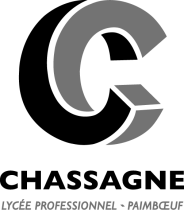 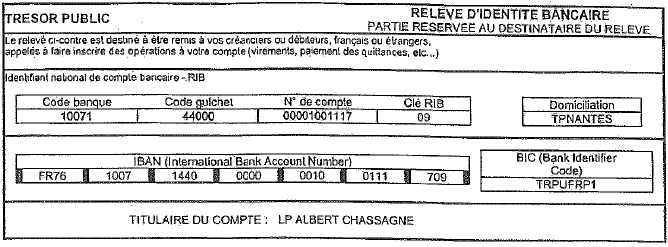  Chèque    N° _________________sur Banque (désignation de la banque) : _____________________________________MONTANT  TOTAL : …………………………………………. €Date du versement :   le  ……………………. /2022En soumettant ce formulaire, j’accepte que les informations soient exploitées et traitées.Renvoyez ce document à l’adresse suivante :  gestionnaire.0440056x@ac-nantes.fr